MUHAMMED MUHAMMED.374432@2freemail.com 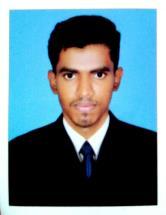 ObjectiveTo be a part of an organization where I can fully utilize my skills and make a significant contribution to the success of the employer and at the same time my individual growth.Expertise2 year Experience in technologies like  Android (java), HTML, MySQL ,PHP. Project DetailsMegalafonos its an android Application. Indoor Localization is an android application. Red Blood is an Android Application. Context Based Access control system. Palakkad Street View. Software is an advanced data security android application which allows us to completely remove unwanted files and sensitive data from our hard drive by overwriting it several times.b)  Data Deduplication using Hybrid cloudThese method main aim is that remove duplicate data from cloud. It can also help to save storage space and bandwidth. This proposed method is to remove the duplicate data but in which user have assigned some privilege according to that duplication check & each user have their unique token.ActivitiesAn industrial visit in 3th semester to BSNL palakkad. An industrial visit in 4th semester to  Instumentation LTD ,Kanjikode, Palakkad An industrial visit in 5th semester to Doordarshan Palakkad An industrial visit in 7th semester to Webnock Technologies Mysore and Ostrich Mobility Instruments Private Limited Bangalore An internship in android application development from future it solutions Personal DetailsDate of birth	08th October 1995Sex	MaleNationality	IndianMarital Status	UnmarriedLanguages Known	English, Malayalam, TamilVisit visa:2 nov 2017 to 27 january 2018DeclarationI do hereby declare that the particulars of information and facts stated here in above are true, correct and complete to the best of my knowledge and belief.Programming LanguagesC,C++, Java(Android)Web TechnologiesHTMLDatabasesMySql, SQLiteDevelopment ToolsAndroid studioOperating SystemMicrosoft Windows.Academic DetailsAcademic DetailsCourseUniversity/BoardUniversity/BoardYear of PassingPercentageBTECHCalicut universityCalicut university201771.52017XII STDBoard of Higher SecondaryBoard of Higher Secondary201376XII STDExaminations Kerala StateExaminations Kerala State201376Examinations Kerala StateExaminations Kerala StateX STDBoard of Public ExaminationsBoard of Public Examinations201181X STDKerala StateKerala State201181Kerala StateKerala StateCurriculum Project Detailsa)  Digital file security shreddera)  Digital file security shredderTechnologies:java Android ApplicationDuration:3 MonthsTeam Size:4Designation:ProgrammerDuties & Responsibilities:Software analysis, Design, Coding, TestingTechnologies:java windows applicationDuration:3 MonthsTeam Size:4Designation:ProgrammerDuties & Responsibilities:Software analysis, Design, Coding, Testing